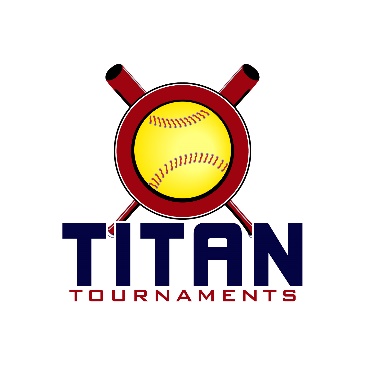           Thanks for playing ball with Titan!
8U & 10U Park Address: Lamar Murphy Park – 180 I.W. Davis Rd, Jefferson, GA
12U & 14U Park Address: Rose Lane Park – 199 Hayley Drive, Toccoa, GAFormat: 3 seeding games + single elimination bracket play.Roster and Waiver Forms must be submitted to the onsite director upon arrival and birth certificates must be available on site in each head coach’s folder.10U, 12U, 14U Entry Fee - $4158U Entry Fee - $395Spectator Admission - $7 per spectatorSanction - $35 if unpaid in 2023Please check out the How much does my team owe document posting this evening.Run rule is 12 after 3, 10 after 4, 8 after 5. Games are 7 innings if time permits.Pitching rule overview – 1. The pitcher’s pivot foot shall maintain contact with the pitcher’s plate until the forward step. Note: a pitcher may take a step back with the non-pivot foot from the plate prior, during, or after the hands are brought together. 
2. Illegal Pitch – Is a ball on the batter. Note: Runners will not be advanced one base without liability to be put out.The on deck circle is on your dugout side. If you are uncomfortable with your player being that close to the batter, you may have them warm up further down the dugout, but they must remain on your dugout side.
Headfirst slides are allowed, faking a bunt and pulling back to swing is allowed.Runners must make an attempt to avoid contact, but do not have to slide.
Warm Up Pitches – 5 pitches between innings or 1 minute, whichever comes first.Coaches – one defensive coach is allowed to sit on a bucket or stand directly outside of the dugout for the purpose of calling pitches. Two offensive coaches are allowed, one at third base, one at first base.
Offensive: One offensive timeout is allowed per inning.
Defensive: Three defensive timeouts are allowed during a seven inning game. On the fourth and each additional defensive timeout, the pitcher must be removed from the pitching position for the duration of the game. In the event of extra innings, one defensive timeout per inning is allowed.
An ejection will result in removal from the current game, and an additional one game suspension. Flagrant violations are subject to further suspension at the discretion of the onsite director.*Park opens at 7:30am*Director – Rickey (404)-625-44068U Games are 60 minutes finish the inning*Please be prepared to play at least 15 minutes prior to your team’s scheduled start times**Park opens at 7:30am*Director – Rickey (404)-625-440610U Seeding Games are 70 minutes finish the inning*Please be prepared to play at least 15 minutes prior to your team’s scheduled start times**The team that drew 4 seeding games will have their worst game thrown out, except for the head-to-head portion if it applies*Director – Rickey (404)-625-440610U Bracket Games are 75 minutes finish the inning*Please be prepared to play at least 15 minutes prior to your team’s scheduled start times**Park opens at 7:30am*Director – Mike (770)-676-895012U Seeding Games are 70 minutes finish the inning*Please be prepared to play at least 15 minutes prior to your team’s scheduled start times**The team that drew 4 seeding games will have their worst game thrown out, except for the head-to-head portion if it applies*Director – Mike (770)-676-895012U Bracket Games are 75 minutes finish the inning*Please be prepared to play at least 15 minutes prior to your team’s scheduled start times**Park opens at 7:30am*Director – Bobby (706)-296-178914U Seeding Games are 70 minutes finish the inning*Please be prepared to play at least 15 minutes prior to your team’s scheduled start times*Director – Bobby (706)-296-178914U Bracket Games are 75 minutes finish the inning*Please be prepared to play at least 15 minutes prior to your team’s scheduled start times*TimeFieldGroupTeamScoreTeam10:204TitanGrayson Select 201413-1DSO10:205TitanGA Classics Gillespie7-16Lady Panthers 2K1411:304SpartanGA Crush 201412-10Coal Mountain11:305SpartanMidway Troublemakers21-15GA Threat12:404TitanGrayson Select 201410-4Lady Panthers 2K1412:405TitanGA Classics Gillespie12-6DSO1:504SpartanGA Crush 201414-2GA Threat1:505SpartanMidway Troublemakers8-9Coal Mountain3:004TitanGrayson Select 20145-9GA Classics Gillespie3:005TitanLady Panthers 2K1412-0DSO4:104SpartanGA Crush20-8Midway Troublemakers4:105SpartanCoal Mountain19-10GA ThreatTimeFieldGroupTeamScoreTeam5:204SilverGame 1Titan 3 SeedGa Classics Gillespie14-2Spartan 4 SeedGa Threat6:304SilverGame 2Spartan 3 SeedMidway Troublemakers3-18Titan 4 SeedDSO7:404SilverChampionshipWinner of Game 1Ga Classics Gillespie15-0Winner of Game 2DSO5:205GoldGame 1Titan 1 SeedGrayson Select13-1Spartan 2 SeedCoal Mountain6:305GoldGame 2Spartan 1 SeedGa Crush11-20Titan 2 SeedLady Panthers7:405GoldChampionshipWinner of Game 1Grayson Select7-5Winner of Game 2Lady PanthersTimeFieldGroupTeamScoreTeam9:001TitanCP Bulldogs3-2EC Bullets P/W9:002TitanAtlanta Crush5-2Lady South9:003TitanDirty South6-3Team Bullpen 20129:004SpartanHome Plate13-4CG Legacy9:005SpartanOconee Aces4-3NGG10:201TitanGA Impact ’13 Johnson16-6EC Bullets P/W10:202TitanAtlanta Crush6-7Team Bullpen 201210:203SpartanGA Impact 20123-6GA Bombers 201211:401TitanGA Impact ’13 Johnson5-6Lady South11:402TitanCP Bulldogs5-1Dirty South11:403SpartanHome Plate15-0NGG1:001TitanAtlanta Crush0-13EC Bullets P/W1:002SpartanOconee Aces5-9GA Bombers 20121:003SpartanGA Impact 201211-4CG Legacy2:201TitanGA Impact ’13 Johnson9-10Team Bullpen 20122:202TitanDirty South3-4Lady South2:203SpartanNGG7-8CG Legacy3:401TitanGA Impact ’13 Johnson1-6CP Bulldogs3:402SpartanOconee Aces1-11GA Impact 20123:403SpartanHome Plate0-11GA Bombers 2012TimeFieldGroupTeamScoreTeam5:001GoldC-ShipTitan 1 SeedCP Bulldogs3-9Spartan 1 SeedGa Bombers6:301SilverGame 1Spartan 2 SeedGa Impact 20129-1Titan 3 SeedTeam Bullpen8:001SilverC-ShipWinner of Game 1Ga Impact 20124-5Titan 2 SeedLady South5:002BronzeGame 1Spartan 3 SeedHome Plate1-11Titan 5 SeedGa Impact Johnson6:302BronzeGame 2Titan 4 SeedDirty South6-3Spartan 4 SeedOconee Aces8:002BronzeC-ShipWinner of Game 1Ga Impact Johnson2-9Winner of Game 2Dirty South5:003CopperGame 1Spartan 5 SeedCG Legacy4-16Titan 7 SeedAtlanta Crush6:303CopperGame 2Titan 6 SeedEC Bullets P/W15-0Spartan 6 SeedNGG8:003CopperC-ShipWinner of Game 1Atlanta Crush8-3Winner of Game 2EC Bullets P/WTimeFieldGroupTeamScoreTeam9:005C/BSharon Springs1-9Buford Fastpitch9:007RookieBuford Bombers8-1Westminster Tribe9:008RookieHome Plate Stars6-7Oconee Smoke10:205C/BTeam GA Greenwood2-2Firecrackers Haynes10:207C/BAlpharetta 20101-9GA Classics 12U10:208RookieBuford Bombers2-11Shock Heard11:405C/BSharon Springs4-6Firecrackers Haynes11:407RookieHome Plate Stars3-7Westminster Tribe11:408RookieOconee Smoke6-8Shock Heard1:005C/BBuford Fastpitch3-11GA Classics 12U1:007C/BTeam GA Greenwood4-5Alpharetta 20101:008RookieBuford Bombers10-8Home Plate Stars2:205C/BSharon Springs4-11GA Classics 12U2:207RookieWestminster Tribe16-5Shock Heard2:208RookieBuford Bombers13-3Oconee Smoke3:405C/BBuford Fastpitch0-4Team GA Greenwood3:407C/BAlpharetta 20101-4Firecrackers HaynesTimeFieldGroupTeamScoreTeam3:408RookieGame 14 SeedOconee Smoke7-35 SeedHome Plate stars5:108RookieGame 22 SeedWestminster Tribe4-33 SeedShock Heard6:408RookieGame 3Winner of Game 1Oconee Smoke2-41 SeedBuford Bombers8:108RookieC-ShipWinner of Game 2Westminster Tribe1-4Winner of Game 3Buford Bombers5:007C/BGame 14 SeedAlpharetta 20103-05 SeedBuford Fastpitch5:005C/BGame 23 SeedTeam Ga 0-86 SeedSharon Springs6:307C/BGame 3Winner of Game 1Alpharetta 20103-41 SeedGa Classics6:305C/BGame 4Winner of Game 2Sharon Springs1-62 SeedFirecrackers8:007C/BC-ShipWinner of Game 3Ga Classics6-4Winner of Game 4FirecrackersTimeFieldGroupTeamScoreTeam9:001C/RNext Level7-3Warcats9:002C/RNorth GA Force 12U12-0Fireproof9:003BGU Elite9-5Express FP – Stephenson9:004BFranklin FP3-9Top Notch10:201C/RGA Classics Asselin7-9Sandy Springs10:202C/RTeam SC Jennings3-2North GA Force Oconee10:203BAlpharetta Hutchins5-8GA Vengeance10:204BLady Panthers8-9South Pro11:401C/RNext Level6-7Fireproof11:402C/RNorth GA Force7-4Warcats11:403BGU Elite0-8Top Notch11:404BFranklin FP5-3Express FP - Stephenson1:001C/RGA Classics Asselin4-6North GA Force Oconee1:002C/RTeam SC Jennings10-0Sandy Springs1:003BAlpharetta Hutchins4-2South Pro1:004BLady Panthers7-10GA Vengeance2:201C/RNext Level3-10North GA Force2:202C/RFireproof5-17Warcats2:203BGU Elite0-1Franklin FP2:204BExpress FP – Stephenson1-6Top Notch3:401C/RGA Classics Asselin1-4Team SC Jennings3:402C/RNorth GA Force Oconee19-0Sandy Springs3:403BAlpharetta Hutchins4-16Lady Panthers3:404BGA Vengeance8-3South ProTimeFieldGroupTeamScoreTeam5:001C/RGold 11 SeedTeam SC Jennings4-64 SeedWarcats6:301C/RGold 22 SeedNorth Ga Force 12u0-53 SeedNorth Ga Force Oconee8:001C/RGold 3Winner of Game 1Warcats3-7Winner of Game 2North Ga Force Oconee5:002C/RSilver 15 SeedNext Level5-48 SeedGa Classics Asselin6:302C/RSilver 26 SeedFireproof7-167 SeedSandy Springs8:002C/RSilver 3Winner of Game 1Next Level2-16Winner of Game 2Sandy Spring5:004BGold 11 SeedTop Knotch8-14 SeedGa Elite6:304BGold 22 SeedGa Vengeance6-33 SeedFranklin FP8:004BGold 3Winner of Game 1Top Knotch8-1Winner of Game 2Ga Vengeance5:003BSilver 15 SeedSouth Pro Patriots7-68 SeedExpress FP6:303BSilver 26 SeedLady Panthers10-97 SeedAlpharetta Hutchins8:003BSilver 3Winner of Game 1South Pro Patriots2-6Winner of Game 2Lady Panthers